ПРОГРАММА ВЕБИНАРА«ОПЫТ ПРОХОЖДЕНИЯ НОК БУХГАЛТЕРАМИИЗ 5-ТИ КОЛЛЕДЖЕЙ СВЕРДЛОВСКОЙ ОБЛАСТИ»Организаторы мероприятия:  • ЦОК Фонда развития квалификаций и компетенций в Уральском регионе,• ГАПОУ СО "Верхнесалдинский многопрофильный техникум им. А. А. Евстигнеева",• ГАПОУ СО "Екатеринбургский экономико-технологический колледж ",• ГБПОУ СО "Нижнетагильский торгово-экономический колледж",• ГАПОУ СО "Екатеринбургский торгово-экономический техникум "• ГАПОУ СО "Каменск-Уральский политехнический колледж".При поддержке: • Министерства общего и профессионального образования Свердловской области, Дата и время проведения:  1 марта 2018 г., 11.00 – 13.00 (местное)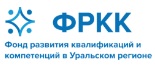 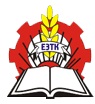 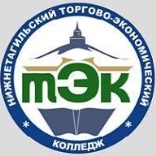 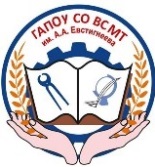 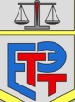 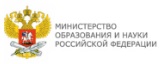 ВремяВыступлениеСпикеры11.00 – 11.10  «НОК бухгалтеров. Подготовка к профессиональному экзамену»Белякова Ольга Владиславовна, руководитель проектов НСК Фонда РКК, руководитель ЭЦ Фонда РКК, эксперт НОК, эксперт ПОА.11.10 –  11.20Темы для обсуждения:Является ли профессиональный экзамен независимой оценкой квалификации?Необходимость подготовки к НОК. Нужен ли бухгалтерам 8-ми часовой семинар для подготовки к НОК?Налоговые вычеты по НОК для соискателя и работодателя, отправляющего работника на прохождение НОК.Наталья Владимировна Солодухина, заместитель директора Екатеринбургского торгово-экономического техникума.Вера Витальевна Пьянкова, администратор ЭЦ Фонда РКК на площадке Екатеринбургского торгово-экономического техникума.Наиля Хамитовна Токарева, директор Каменск-Уральского политехнического колледжа.11.20 – 11.30«Как направить работника на прохождение НОК» Колычева Надежда Николаевна, руководитель МФЦ прикладных калификаций, администратор ЭЦ Фонда РКК на площадке ГАПОУ СО "Екатеринбургского экономико-технологического колледжа "11.30 – 11.40Темы для обсуждения:Оплачивать ли работнику зарплату, командировочные расходы в день прохождения экзамена?Что необходимо учесть при составлении договора с ЦОК для прохождение работниками колледжа НОК?Наталья Александровна Голубкова, инспектор отдела кадров Екатеринбургского торгово-экономического техникума.Ксения Владимировна Овсянникова, начальник отдела правового обеспечения и кадров Каменск-Уральского политехнического колледжа.Анна Владимировна Сидорова, администратор ЭЦ Фонда РКК на площадке Каменск-Уральского политехнического колледжа.11.40 – 11.50«Опыт прохождения НОК бухгалтерами колледжей»Дьячкова Светлана Петровна, методист, преподаватель ВКК основ бухгалтерского учета, аудита и ПМ по ОП 38.02.01, председатель комиссии учетно-экономических дисциплин,  администратор ЭЦ Фонда РКК на площадке ГБПОУ СО «Нижнетагильского торгово-экономического колледжа»11.50 -  12.10Темы для обсуждения:Сложно ли было сдавать профессиональный экзамен?С какими трудностями столкнулись соискатели на квалификацию «Бухгалтер в организации государственного сектора» 5 ур. кв.?С какими трудностями столкнулись соискатели на квалификацию «Главный бухгалтер в организации государственного сектора» 6 ур. кв.?Как соискатели готовились к профессиональному экзамену?Какие ожидания у бухгалтеров после прохождения НОК? Возможно ли повышение в должности, в зарплате? Будут ли они допущены к новым видам работы в соответствии с профессиональным стандартом «Бухгалтер», рег. № 309 (например: «Бухгалтер в организации государственного сектора» 5 ур. кв.» выполняет трудовые действия в соответствии с трудовыми функциями А/01.5, А/02.5, А/03.5 ),«Главный бухгалтер в организации государственного сектора» 6 ур. кв. выполняет трудовые действия в соответствии с трудовой функцией B/01.6)?Что можно посоветовать бухгалтерам, которые собираются пройти НОК?Ирина Александровна Зубова, бухгалтер Екатеринбургского экономико-технологического колледжа (кв. «Бухгалтер организации государственного сектора, 5 ур.кв.»).Елена Сергеевна Лобанова, бухгалтер по материальным запасам и ОС Нижнетагильского торгово-экономического колледжа (кв. «Главный бухгалтер организации государственного сектора, 6 ур.кв.»).Наталья Валерьевна Ефимова, главный бухгалтер Верхнесалдинского многопрофильного техникума им. А.А. Евстигнеева (кв. «Главный бухгалтер организации государственного сектора, 6 ур.кв.»).Наталья Валерьевна Ефимова, главный бухгалтер Верхнесалдинского многопрофильного техникума им. А.А. Евстигнеева (кв. «Главный бухгалтер организации государственного сектора, 6 ур.кв.»).Наталья Валерьевна Ефимова, главный бухгалтер Верхнесалдинского многопрофильного техникума им. А.А. Евстигнеева (кв. «Главный бухгалтер организации государственного сектора, 6 ур.кв.»). Елена Сергеевна Лобанова, бухгалтер по материальным запасам и ОС Нижнетагильского торгово-экономического колледжа (кв. «Главный бухгалтер организации государственного сектора, 6 ур.кв.»)Ирина Александровна Зубова, бухгалтер  Екатеринбургского экономико-технологического колледжа (кв. «Бухгалтер организации государственного сектора, 5 ур.кв.»).Елена Сергеевна Лобанова, бухгалтер по материальным запасам и ОС Нижнетагильского торгово-экономического колледжа (кв. «Главный бухгалтер организации государственного сектора, 6 ур.кв.»).Наталья Валерьевна Ефимова, главный бухгалтер Верхнесалдинского многопрофильного техникума им. А.А. Евстигнеева (кв. «Главный бухгалтер организации государственного сектора, 6 ур.кв.»).Наталья Валерьевна Ефимова, главный бухгалтер Верхнесалдинского многопрофильного техникума им. А.А. Евстигнеева (кв. «Главный бухгалтер организации государственного сектора, 6 ур.кв.»).Елена Сергеевна Лобанова, бухгалтер по материальным запасам и ОС Нижнетагильского торгово-экономического колледжа (кв. «Главный бухгалтер организации государственного сектора, 6 ур.кв.»). Ирина Александровна Зубова, бухгалтер Екатеринбургского экономико-технологического колледжа (кв. «Бухгалтер организации государственного сектора, 5 ур.кв.»).Наталья Валерьевна Ефимова, главный бухгалтер Верхнесалдинского многопрофильного техникума им. А.А. Евстигнеева (кв. «Главный бухгалтер организации государственного сектора, 6 ур.кв.»).12.10 – 12.20«KPI  квалифицированных бухгалтеров в профессиональных образовательных учреждениях»Сурова Татьяна Викторовна, директор Верхнесалдинского многопрофильного техникума им. А.А. Евстигнеева.12.20 – 12.35Темы для обсуждения:Почему директор направил своих бухгалтеров на НОК?Планируется ли изменение заработной платы сотрудников бухгалтерии после присвоения им квалификации? На основании какой нормативно-правовой базы это можно сделать?Остались ли в образовательном учреждении неквалифицированные бухгалтера? Чем будут отличаться условия оплаты труда, функционал, карьерный рост для квалифицированных и неквалифицированных сотрудников?Наталья Михайловна Мякишева, директор Нижнетагильского торгово-экономического колледжа.Токарева Наиля Хамитовна, директор Каменск-Уральского политехнического колледжа.Ксения Владимировна Овсянникова, начальник отдела правового обеспечения и кадров Каменск-Уральского политехнического колледжа.Наталья Александровна Голубкова, инспектор отдела кадров Екатеринбургского торгово-экономического техникума.12.35 – 12.45«Формирование кадрового делопроизводства по внедрению профессионального стандарта «Бухгалтер»»Ксения Владимировна Овсянникова, начальник отдела правового обеспечения и кадров Каменск-Уральского политехнического колледжа. – 12.55•    Темы для обсуждения:Кто из присутствующих руководителей составил план поэтапного применения профессиональных стандартов у себя в образовательном учреждении?Надо ли данный план перехода на профессиональные стандарты утверждать в МИНОБРазе СО?Как Вы думаете, переход на профессиональный стандарт «Бухгалтер» сможет повысить эффективность управления персоналом?Наталья Михайловна Мякишева, директор Нижнетагильского торгово-экономического колледжа.Наталья Владимировна Солодухина, заместитель директора Екатеринбургского торгово-экономического техникума.Токарева Наиля Хамитовна, директор Каменск-Уральского политехнического колледжа.Ксения Владимировна Овсянникова, начальник отдела правового обеспечения и кадров Каменск-Уральского политехнического колледжа.Наталья Александровна Голубкова, инспектор отдела кадров Екатеринбургского торгово-экономического техникума.12.55– 13.00«Как записаться на прохождение НОК»Кужина Алена Владимировна, руководитель административного отдела ЦОК Фонда РКК.